Призначення офіційних осіб ЖОФФ на Фінал Кубку Житомирської області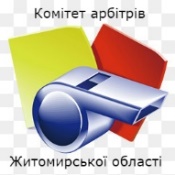 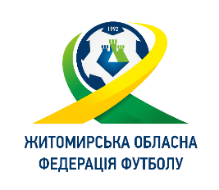 «Памяті Героїв Небесної сотні»Чемпіонат Житомирської областіМатч 9 та 4 туруПерша Ліга                                       Голова комітету арбітрів                                Дорошенко В.А.Чемпіонат області серед ветеранівПеренесені матчі ДатаЧас початкуМістоМатчМатчАрбітрАсистент арбітра 1Асистент арбітра 2Четвертий арбітрСпостерігач арбітражуДатаЧас початкуМістоКоманда ГосподарівКоманда ГостейАрбітрАсистент арбітра 1Асистент арбітра 2Четвертий арбітрСпостерігач арбітражу28.06.2019(п’ятниця)18:00НовоградАвангардФК «Звягель»(Новоград-Волинський)ФК «Полісся»(Городниця)Дубровець П.В.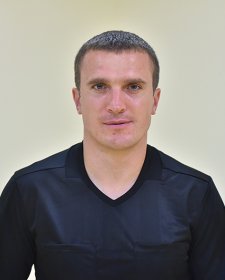 Мосійчук Р.О.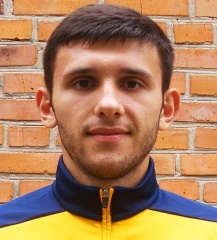 Макарець О.І.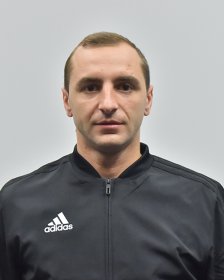 Панасюк Т.В.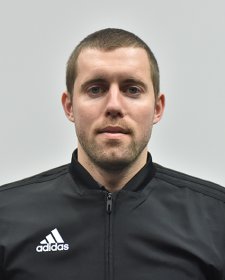 Савіцький С.П.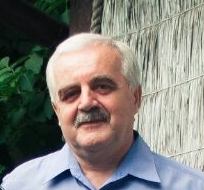 ДатаЧас початкуМістоМатчМатчАрбітрАсистент арбітра 1Асистент арбітра 2Спостерігач арбітражуДатаЧас початкуМістоКоманда ГосподарівКоманда ГостейАрбітрАсистент арбітра 1Асистент арбітра 2Спостерігач арбітражу29.06.2019(субота)17:00ПопільняДЮСШ«Агролайф»(Попільнянський р-н)«Полісся»(Ставки)Загоруйко А.О.Вознюк О.А.Петрусь П.П.Липовецький В.М.29.06.2019(субота)16:00БердичівПрогресФ К «Бердичів»«Керамік»(Баранівка)Римчук А.М.Гусаревич О.В.Чирчик О.А.Єкатеринчев М.П.ДатаЧас початкуМістоМатчМатчАрбітрАсистент арбітра 1Асистент арбітра 2Спостерігач арбітражуДатаЧас початкуМістоКоманда ГосподарівКоманда ГостейАрбітрАсистент арбітра 1Асистент арбітра 2Спостерігач арбітражу29.06.2019(субота)16:00НовоградАвангардФК «Звягель-2»(Новоград-Волинський)ФК «Миропіль»Іванцов І.А.Маринець М.І.Білокриницький Т.Д.Канділов І.Ю.29.06.2019(субота)14:00ВрублівкаКолос«Зоря»(Врублівка)ФК «Радовель»Панасюк Т.В.Стецюк О.В.Коваль О.В.Можаровський Р.В.29.06.2019(субота)16:00ОлевськКолос«Полісся»(Олевськ)ФК «Ружин»Тарасюк В.В.Вдовін О.Гавловський В.С.Шеремет Ю.В.29.06.2019(субота)16:00РадомишльБудівельникФК «Радомишль»ФК «Хорошів»Горащук Ю.П.Савчук Я.Л.Папіоник О.Іськов С.В.29.06.2019(субота)14:00КропивняКолос«Оріон»(Нова Борова)«Зоря»(Романів)Ступаков Д.В.Толпічін О.О.Булдаков О.Ю.Романський О.М.ДатаЧас початкуМістоМатчМатчАрбітрАсистент арбітра 1Асистент арбітра 2ДатаЧас початкуМістоКоманда ГосподарівКоманда ГостейАрбітрАсистент арбітра 1Асистент арбітра 230.06.2019(неділя)11:00НовогуйвинськеТанкістПоліссяЖитомирМахнівкаІванцов І.А.Горащук Ю.П.Римчук А.М.30.06.2019(неділя)11:00БаранівкаУкраїнаФК БаранівкаАвангардНовоград-ВолинськийТарасюк В.В.Канділов І.Ю.Ковбасюк Б.